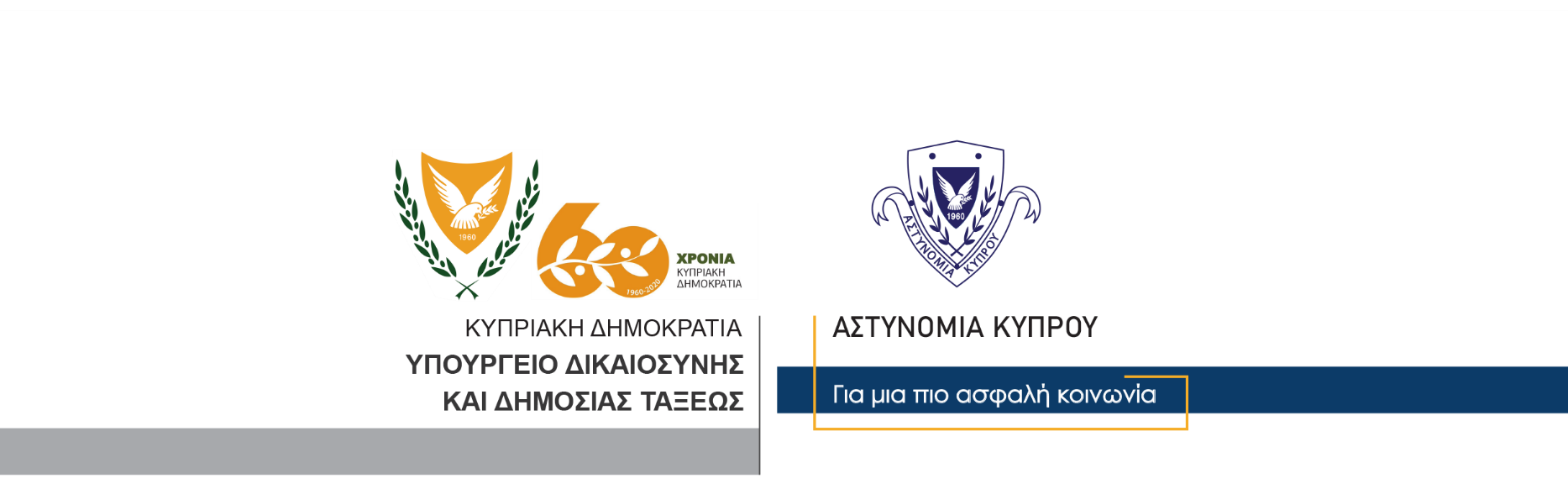     13 Δεκεμβρίου, 2020                                                         Δελτίο Τύπου 1 – Οδήγηση υπό την επήρεια αλκοόλης Γύρω στις 11.30μ.μ. χθες, μέλη της Αστυνομικής Διεύθυνσης Λάρνακας, ανέκοψαν για έλεγχο όχημα που οδηγούσε 26χρονος στη Λάρνακα, με συνεπιβάτες δύο 24χρονους.Όπως διαπιστώθηκε, ο 26χρονος οδηγούσε με ληγμένη μαθητική άδεια οδηγού, χωρίς να συνοδεύεται από αδειούχο πρόσωπο, χωρίς πινακίδες μαθητευόμενου, χωρίς πιστοποιητικό ασφάλειας και πιστοποιητικό καταλληλότητας, με ανασταλείσα άδεια κυκλοφορίας. Επίσης, ο 26χρονος υποβλήθηκε σε εξέταση αλκοόλης με τελική ένδειξη 91μg℅ αντί 9μg℅ που είναι το επιτρεπτό από το νόμο όριο, ενώ όλοι οι επιβαίνοντες καταγγέλθηκαν εξωδίκως για τον περί Λοιμοκάθαρσης νόμο (απαγόρευση κυκλοφορίας μετά τις 9μ.μ.).Η Τροχαία Λάρνακας συνεχίζει τις εξετάσεις. Κλάδος ΕπικοινωνίαςΥποδιεύθυνση Επικοινωνίας Δημοσίων Σχέσεων & Κοινωνικής Ευθύνης